VELİLER VE BAKICILAR İÇİNOkul tatillerinde öğrencilere 
sağlık desteğiBu yıl zorlu geçti. Bu rehber, okul tatilinde çocukların ve gençlerin akıl sağlığını ve genel halini desteklemek için veliler, bakıcılar ve ailelere ipuçları ve kaynaklar sunar. Daha fazla desteğe ihtiyaç olduğunda ulaşabileceğiniz hizmetleri de burada bulabilirsiniz.Akıl sağlığını destekleyen eylemlerÇocuğunuzu:Ruh halini güçlendirmesi için egzersiz yapması ve sağlıklı beslenmesi,Akıl sağlığını ve duygu durumunu desteklemek için uykuya öncelik vermesi,Gevşeme tekniklerini ve stresle baş etme stratejilerini keşfetmesi,Arkadaşları ve sevdikleriyle iletişimini sürdürmesi,Hoşuna giden şeyleri yapmak için zaman ayırması,Kendi kendine olumlu konuşmayı denemesi ve yalnız olmadığını unutmaması,Gerekirse bir uzmandan yardım alması için destekleyin.1Bakanlık, ilkokul çağındaki çocukların ve ortaokul çağındaki gençlerin velileri ve bakıcıları için sağlık faaliyetleri ve sohbete girmek için ipuçları geliştirdi.Feeling it: lise (senior secondary) öğrenciler için bilinçli farkındalık (mindfulness) kaynakları ve faaliyetleri. Smiling Mind kendinize bakmanız, duygularınızı anlamanız ve duygularınıza hâkim olmanız, bilinçli olmanız, kendinize karşı anlayışlı olmanız, belirsizliklerle başa çıkmanız ve değişikliğe hazırlanmanızla ilgili ipuçları verir.      Çocuğunuzun akıl sağlığıyla ilgili desteğe ihtiyaç duyabileceğini gösteren belirtilerKimi zaman bu eylemler, sağlıklı olmanıza yetmeyebilir.İki hafta ya da daha uzun süren değişikliklere dikkat edin ve bunlar için bir uzmandan yardım alın. Bu değişikliklerden bazıları:Normalde keyif aldığı faaliyetlere ilgisinin azalmasıKendini 'kötü', normalden farklı olarak stresli veya 
endişeli hissetmesiOlağan şeylerin artık zor gelmeye başlamasıÇabuk sinirlenmesi veya bir şeylerden kolayca 
rahatsız olmasıAlkol veya uyuşturucu kullanmak gibi daha tehlikeli riskler almasıİçine kapanması veya olaylarla başa çıkamama, sorumlulukların altında ezilme hissi duymasıDikkatini toplamakta veya istek duymakta zorlanmasıÇok fazla kötümser düşüncesinin olmasıUyku ve yemek düzeninde değişiklik.2 3Gençler birbirini destekliyorGençler, bir yetişkinden veya hizmet sağlayıcısından yardım almadan önce muhtemelen birbirine açılır.Gençler birbirlerini aşağıdaki yollarla destekleyebilir:bir arkadaşına acil yardım gerekiyorsa veya bir arkadaşının kendine ya da başkalarına zarar verme ihtimali varsa 000'ı arararkadaşlarını arayıp sorabilir, onlara desteğini gösterebilir, onları düşündüğünü belirtebilirbir arkadaşına, endişelerini güvendiği bir yetişkine açması gerekebileceğini söyleyebilir.Bu tarz konuşmaları yapmak gençler için zor olabilir. Gençlerin, arkadaşlarını nasıl destekleyebileceğine dair bilgileri headspace'in web sitesinde bulabilirsiniz: Arkadaşınız zor zamandan geçerken nasıl yardımcı olabilirsiniz headspace – okulda yaşanan sorunlar ve okulla ilgili stresle ilgili veliler için rehber https://headspace.org.au/friends-and-family/parents-guide- tips-for-managing-stress-and-problems-at-school/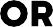 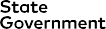 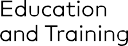 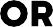 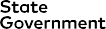 headspace ‘mental health and you’ (akıl sağlığı ve siz) posteri https://headspace.org.au/assets/Uploads/Mental-Health-Posters-mgpdf.pdfheadspace – çocuğunuzla akıl sağlığı hakkında nasıl konuşabilirsiniz https://headspace.org.au/dads/Akıl sağlığı desteğiAile doktorunuz (GP)headspace Danışmanlığı: Victoria Hükümetine bağlı ortaokul öğrencileri ve okulu yeni bitiren gençler headspace'in sunduğu danışmanlık hizmetlerinden yararlanabilir. Tatil döneminde en yakınınızdaki headspace merkezini arayarak  kendi kendinizi yönlendirebilirsiniz.eheadspace: 1800 650 890 www.headspace.org.au/eheadspaceKids Helpline: 1800 551 800 www.kidshelpline.com.auLifeline: 13 11 14 www.lifeline.org.auBeyond Blue: 1300 224 636 www.beyondblue.org.au Head to Help: 1800 595 212 www.headtohelp.org.auSuicide Call Back Service: 1300 659 467 www.suicidecallbackservice.org.auAile içi şiddetle ilgili bilgiler ve destek hizmetleri sAcil yardıma ihtiyacınız olduğunda 000'ı arayabilirsiniz.Aile içi şiddete karşı destek ve kaynaklarSafe Steps: 1800 015 188 www.safesteps.org.au1800RESPECT: 1800 737 732www.1800respect.org.auEvde normal nedir:www.woah.org.au Aile içi şiddete karşı destekDoğu Victoria yangınlarının ilk yıl dönümüAyrıca, geçen yaz bazı toplulukların yaşadığı Doğu Victoria yangınlarının ilk yıl dönümüne de yaklaşıyoruz. Yıl dönümleri, olay sırasında yaşananlara benzer endişe ve kaygı duygularını tetikleyebilir.Bu dönemde çocuk ve gençleri desteklemekle ilgili daha fazla bilgi için:Emerging Minds: Travmatik etkinlikler: yıl dönümleri ve diğer tetikleyicilerTravma ve Yas Ağı: Yıl dönümü tepkilerini 
anlamak ve bunlarla baş etmekKendi kendine zarar vermeyi ve intiharı önleme kaynaklarıAkıl sağlığı bakımı planı edinmek (ReachOut)Kendi kendine zarar vermekle ilgili bilmeniz gerekenler (headspace)İntihara meyilli birine nasıl yardım edebilirsiniz (SANE Australia)headspace, akıl sağlığını anlamakla ilgili veli seminerleriYerel headspace merkezleri, okul tatillerinde velilerin akıl sağlığıyla ilgili bilgilerini, akıl sağlığını desteklemek için beceri ve stratejiler geliştirmelerini desteklemek üzere seminerler düzenliyor. Tarihlerle ilgili daha fazla bilgi için: headspaceschools@headspace.org.auheadspace National, aşağıdaki konuları görüşmek için veliler ve bakıcılar için iki webiner düzenlemek üzere Eğitim ve Öğrenim Bakanlığı'yla ortaklaşa çalışıyor:gençleri desteklemek: Farkına Varın, Sorun, Bağlantı Kurun (10 Aralık 2020, Perşembe. Bilgi ve kayıt için:)gençlerin ilkokuldan ortaokula geçişini desteklemek (15 Aralık 2020, Salı. 
Bilgi ve kayıt için:).Akıl sağlığı kaynaklarıAkıl Sağlığı Alet Çantası: öğrenciler, veliler ve bakıcılar için çocukların ve gençlerin bakımlarında akıl sağlığını ve genel sağlıklarını desteklemek için kaynaklar. Bunlardan bazıları:Raising Learners Podcast Serisi: çocuğunuzun güvenle internete girmesi gibi pek çok konuda uzman önerileri, veliler ve bakıcılar için bilgiler sunuyorAkıl sağlığını anlamak – bilgilendirme belgesi (Orygen)Zor zamanlardan geçmeyi öğrenmek (headspace)Kafaca sağlıklı olmak için hayata atılın (headspace)Tatil döneminde gençleri desteklemek (headspace)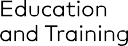 20-174(Veliler)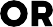 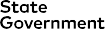 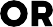 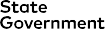 